Lista e dokumenteve të nevojshme -   Masa 302Dokumentet e kompletuara (dosja) duhet ti ketë dokumentet e radhitura si në listën e mëposhtme dhe çdo faqe duhet të ketë të shkruar numrin (me dorë). Ky numër duhet të paraqitet në listë pranë emrit të dokumentit.Në rast të mungesës së ndonjë dokumenti obligativ, zyrtari i AZHB-së nuk e pranon aplikacionin, por e regjistron aplikantin dhe i jep atij një kopje të kësaj shtojce duke ja rrumbullakësuar dokumentet që i mungojnë aplikantit. Aplikanti ka afat deri në përfundim të thirrjes për aplikim që të kompletoj dokumentet.Në rastet kur kërkohet vetëm kopje e dokumentit, aplikanti e shkruan me dorë në kopje „sikur në origjinal“dhe ja sjellë origjinalin në shikim zyrtarit regjional i cili verifikon përputhshmërinë e kopjes dhe ja kthen origjinalin aplikantit Nr.DokumentiDokumentiObligative Opcionale 1FORMULARI PËR APLIKIM  Sipas modelit të AZHB-se preferohet të jetë i plotësuar me makine ose kompjuter Kontrolli nëse dokumentet janë te mbushura si duhet të bëhet në momentin e dorëzimit në prani të aplikantitFORMULARI PËR APLIKIM  Sipas modelit të AZHB-se preferohet të jetë i plotësuar me makine ose kompjuter Kontrolli nëse dokumentet janë te mbushura si duhet të bëhet në momentin e dorëzimit në prani të aplikantit  f . ----2KOPJE E LETËRNJOFTIMIT   Zyrtari verifikon në prani të aplikantit a është letërnjoftimi i lëshuar nga Republika e Kosovës dhe a është i vlefshëm në momentin e aplikimit. KOPJE E LETËRNJOFTIMIT   Zyrtari verifikon në prani të aplikantit a është letërnjoftimi i lëshuar nga Republika e Kosovës dhe a është i vlefshëm në momentin e aplikimit.    f.-----3ÇERTIFIKATA E LINDJES, kopjeÇERTIFIKATA E LINDJES, kopjef.---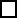 4FORMULARI PËR INDIKATOR  i plotësuar (në origjinal)  Në prani të aplikantit zyrtari verifikon a është plotësuar si duhet formulari për indikatorët.FORMULARI PËR INDIKATOR  i plotësuar (në origjinal)  Në prani të aplikantit zyrtari verifikon a është plotësuar si duhet formulari për indikatorët. f.5LLOGARIA RRJEDHËSE, dokument i lëshuar dhe vulosur nga banka (në origjinal) Llogaria rrjedhëse duhet të jetë nga një bankë që operon në KosovëLLOGARIA RRJEDHËSE, dokument i lëshuar dhe vulosur nga banka (në origjinal) Llogaria rrjedhëse duhet të jetë nga një bankë që operon në Kosovëf.-----6CERTIFIKATA E REGJISTRIMIT NË REGJISTRIN E FERMËS ( kopje)CERTIFIKATA E REGJISTRIMIT NË REGJISTRIN E FERMËS ( kopje)f.----7Ne rastin e personave juridik:CERTIFIKATA E NUMRIT FISKAL - kopjeNe rastin e personave juridik:CERTIFIKATA E NUMRIT FISKAL - kopjef.----8Certifikata  e numrit të biznesit - kopjeCertifikata  e numrit të biznesit - kopjef.---9PROJEKT PROPOZIMI –Zyrtari verifikon nëse ky dokument është në përputhje me modelin e AZHB-së. PROJEKT PROPOZIMI –Zyrtari verifikon nëse ky dokument është në përputhje me modelin e AZHB-së. f.-----10Jo të gjitha dokumentet nën pikën 10  janë të obligueshme (shih kriteret e pranueshmërisë)1.CERTIFIKATA E REGJISTRIMIT NË REGJISTRIN E FERMËS për të dëshmuar përvojën mbi trevjeçare në bujqësi – kopje ose 2.VËRTETIM NGA PUNËDHËNËSI se aplikanti ka më shumë se tri vjet përvojë pune ne bujqësi  ose3.DIPLOMA E FAKULTETIT të Bujqësisë, Veterinarisë apo Teknologjisë së Ushqimit – kopje  ose4.DIPLOMA E SHKOLLËS SE MESME BUJQËSORE – kopje ose5. DIPLOMA E SHKOLLËS SË MESME (kopje) DHE një DEKLARATË ME SHKRIM me të cilën zotohen se do të ndjekin kurse trajnimi me së paku 150 orë mësimi, në fushën për të cilën aplikojnë, të cilat do t’i përfundojnë para kërkesës për pagesën e fundit.Jo të gjitha dokumentet nën pikën 10  janë të obligueshme (shih kriteret e pranueshmërisë)1.CERTIFIKATA E REGJISTRIMIT NË REGJISTRIN E FERMËS për të dëshmuar përvojën mbi trevjeçare në bujqësi – kopje ose 2.VËRTETIM NGA PUNËDHËNËSI se aplikanti ka më shumë se tri vjet përvojë pune ne bujqësi  ose3.DIPLOMA E FAKULTETIT të Bujqësisë, Veterinarisë apo Teknologjisë së Ushqimit – kopje  ose4.DIPLOMA E SHKOLLËS SE MESME BUJQËSORE – kopje ose5. DIPLOMA E SHKOLLËS SË MESME (kopje) DHE një DEKLARATË ME SHKRIM me të cilën zotohen se do të ndjekin kurse trajnimi me së paku 150 orë mësimi, në fushën për të cilën aplikojnë, të cilat do t’i përfundojnë para kërkesës për pagesën e fundit.f.11Për personat juridik:VËRTETIM nga Administrata Tatimore e Kosovës që dëshmon se aplikanti nuk ka obligime të papaguara  ( në origjinal)Për personat fizik: VËRTETIM nga komuna që ka paguar tatimin në pronëPër personat juridik:VËRTETIM nga Administrata Tatimore e Kosovës që dëshmon se aplikanti nuk ka obligime të papaguara  ( në origjinal)Për personat fizik: VËRTETIM nga komuna që ka paguar tatimin në pronëf.---f.---12Në rast të projekteve që parashohin ndërtim ose rindërtim: DOKUMENTI QË DËSHMON PRONËSINË MBI TOKËN              ose KONTRATA E QIRAMARRJES SË TOKËS për së paku 10 vjet e vulosur nga noteri Në rast të projekteve që parashohin ndërtim ose rindërtim: DOKUMENTI QË DËSHMON PRONËSINË MBI TOKËN              ose KONTRATA E QIRAMARRJES SË TOKËS për së paku 10 vjet e vulosur nga noteri f.---302.1 Bletaria , prodhimi/përpunimi dhe marketingu i mjaltit1. Certifikat për prodhimin organike – (nuk është e obligueshme, por është kriter i përzgjedhjes)   Po    JO   2. Vërtetimi i qarkullimit të mjeteve (prodhim në euro) gjatë dy viteve të fundit – (nuk është obligueshme po është kriter i përzgjedhjes) a) Për biznese të regjstruar -              Pasqyra finaciare dhe gjendja e bilancit   Po    JO   b) Për persona fizik Certifikatën e regjistrit të Fermës të bashkangjitur Aneksin ku tregohet se sa është numri i koshereve:-	Nëse numri i koshereve është 50 – 150 vlerësohet së ka pasë qarkullim vjetor prej 1,000 -3,000 EURO.    Po    JO   -	Nëse numri i koshereve është mbi 150 vlerësohet së ka pasë qarkullim vjetor  mbi 3,000 EURO   Po    JO   4.Vërtetim të antarsisë në shoqatë – (nuk është e obligueshme, por është kriter i përzgjedhjes)   Po    JO   f.---f.---f.---f.---f.---302.2 Përpunimi i barishteve, bimëve mjekuese, frutave pyjore dhe kërpudhave të grumbulluara1. Certifikatën se aplikantët janë të licencuar për grumbullimin e barishteve, bimëve mjekuese, frutave pyjore dhe kërpudhave nga Departamenti për Pylltari i MBPZHR-së (dokument   i domosdoshëm)Vërtetim qarkullim të mjeteve (prodhimi në euro) gjatë dy vite të fundit – (nuk është e obligueshme, por është kriter i përzgjedhjes)   Po    JO   2.Për biznese të regjstruara (pasqyra finaciare dhe gjendja e bilancit)   Po    JO   3.Certifikat për prodhimin organike – (nuk është e obligueshme, por është kriter i përzgjedhjes)   Po    JO   f.---f.---f.---302.3 Përpunimi në fermë dhe marketing i i prodhimeve bujqësore në shkallë të ulët (perimet, fruta, barishte, erëza, bimë mjekuese, kërpudhat, si dhe qumështi i deleve dhe dhive1. Të ketë strategjinë e marketingut për prodhim (nuk është e obligueshme, por është kriter i përzgjedhjes)Kjo nënkupton se aplikanti si shtojcë të projekt propozimit të vet duhet të ketë Startegjin e marketingut.     Po    JO   f.---